Proiect                             D E C I Z I E                                         mun.Hînceştidin ____________2021 		                                          		        nr. 01/____Cu privire la casarea unor bunuri uzateraportate la mijloace fixe aflate în folosinţaI.P. „Liceul Teoretic Lăpușna”  În conformitate cu prevederile pct.8 al Regulamentului aprobat prin Hotărârea Guvernului nr.500 din 12 mai 1998, pct. 8 al regulamentului aprobat prin Hotărârea Guvernului nr. 480 din 28 martie 2008, în temeiul prevederilor art.art. 43 alin.(1) lit. c) ; 46 alin. (1); 77 al Legii nr.436-XVI din 28.12.2006 privind administraţia publică locală, Consiliul Raional Hînceşti decide:Se autorizează casarea bunurilor, conform Registrului actelor mijloacelor fixe ce urmează a fi casate, propuse de I.P. „Liceul Teoretic Lăpușna”  (Anexa );Directorul I.P. „Liceul Teoretic Lăpușna”  va asigura îndeplinirea acțiunilor stabilite în  Regulamentul privind casarea bunurilor uzate, raportate la mijloacele fixe, aprobat prin Hotărîrea Guvernului nr.500 din 12.05.1998;Se stabilește că sursele financiare rezultate din casarea mijloacelor rămân în gestiunea I.P. „Liceul Teoretic Lăpușna”  ; Monitorizarea executării prezentei decizii se pune în sarcina Șefei Direcției Învățământ, dna Valentina TONU;Controlul asupra executării prezentei decizii se pune în sarcina vicepreședintelui raionului Hîncești dna Valentina MANIC.   Preşedintele şedinţei                                                    ________________          Contrasemnează:Secretarul Consiliului Raional Hînceşti                        Elena MORARU TOMAInițiat:______________________Iurie Levinschi, Președintele raionului,Elaborat/avizat : ____________________Sergiu Pascal, specialist principal(jurist)Anexa nr.1REPUBLICA MOLDOVACONSILIULRAIONAL HÎNCEŞTIMD-3401, mun. Hînceşti, str. M. Hîncu, 138tel. (269) 2-20-58, fax (269) 2-20-57,E-mail: consiliul@hincesti.mdРЕСПУБЛИКА МОЛДОВАРАЙОННЫЙСОВЕТ ХЫНЧЕШТЬМД-3401, м. Хынчешть, ул. М.Хынку, 138тел. (269) 2-20-58, факс (269) 2-20-57,E-mail: consiliul@hincesti.md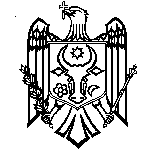 